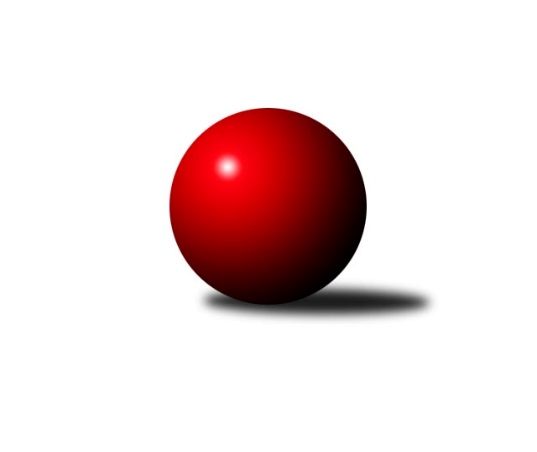 Č.5Ročník 2015/2016	15.8.2024 Severomoravská divize 2015/2016Statistika 5. kolaTabulka družstev:		družstvo	záp	výh	rem	proh	skore	sety	průměr	body	plné	dorážka	chyby	1.	TJ Spartak Přerov ˝B˝	5	4	1	0	26.0 : 14.0 	(36.0 : 24.0)	2569	9	1752	818	30.6	2.	TJ Opava ˝B˝	5	4	0	1	27.0 : 13.0 	(36.0 : 24.0)	2505	8	1723	782	38.8	3.	KK Minerva Opava ˝A˝	5	4	0	1	27.0 : 13.0 	(35.0 : 25.0)	2530	8	1727	803	21.8	4.	TJ  Odry ˝A˝	5	3	1	1	28.0 : 12.0 	(35.5 : 24.5)	2577	7	1759	817	24.2	5.	SKK Jeseník ˝A˝	5	3	1	1	24.0 : 16.0 	(31.0 : 29.0)	2478	7	1721	757	32.4	6.	SKK Ostrava ˝A˝	5	2	1	2	21.0 : 19.0 	(29.0 : 31.0)	2542	5	1735	807	22	7.	TJ Kovohutě Břidličná ˝A˝	5	2	0	3	20.0 : 20.0 	(34.0 : 26.0)	2516	4	1754	761	38.4	8.	TJ Sokol Michálkovice ˝A˝	5	2	0	3	18.0 : 22.0 	(27.5 : 32.5)	2439	4	1693	747	41.8	9.	TJ  Krnov ˝A˝	5	2	0	3	13.0 : 27.0 	(29.5 : 30.5)	2418	4	1685	733	38.4	10.	TJ Sokol Dobroslavice ˝A˝	5	1	0	4	14.0 : 26.0 	(24.0 : 36.0)	2425	2	1704	721	41	11.	TJ Horní Benešov ˝B˝	5	1	0	4	13.0 : 27.0 	(20.0 : 40.0)	2491	2	1728	763	37.6	12.	KK Lipník nad Bečvou ˝A˝	5	0	0	5	9.0 : 31.0 	(22.5 : 37.5)	2410	0	1693	717	45.6Tabulka doma:		družstvo	záp	výh	rem	proh	skore	sety	průměr	body	maximum	minimum	1.	TJ  Odry ˝A˝	3	3	0	0	22.0 : 2.0 	(26.0 : 10.0)	2567	6	2589	2527	2.	KK Minerva Opava ˝A˝	3	3	0	0	19.0 : 5.0 	(24.0 : 12.0)	2653	6	2733	2573	3.	TJ Spartak Přerov ˝B˝	3	3	0	0	17.0 : 7.0 	(23.0 : 13.0)	2675	6	2725	2635	4.	SKK Jeseník ˝A˝	3	2	1	0	15.0 : 9.0 	(19.0 : 17.0)	2531	5	2543	2519	5.	TJ Sokol Michálkovice ˝A˝	2	2	0	0	13.0 : 3.0 	(15.0 : 9.0)	2503	4	2509	2497	6.	TJ  Krnov ˝A˝	2	2	0	0	11.0 : 5.0 	(17.5 : 6.5)	2414	4	2434	2394	7.	TJ Kovohutě Břidličná ˝A˝	3	2	0	1	16.0 : 8.0 	(24.0 : 12.0)	2488	4	2509	2457	8.	TJ Opava ˝B˝	3	2	0	1	14.0 : 10.0 	(21.0 : 15.0)	2609	4	2661	2520	9.	SKK Ostrava ˝A˝	2	1	1	0	9.0 : 7.0 	(13.0 : 11.0)	2467	3	2515	2418	10.	TJ Sokol Dobroslavice ˝A˝	2	1	0	1	6.0 : 10.0 	(10.0 : 14.0)	2428	2	2515	2340	11.	TJ Horní Benešov ˝B˝	2	0	0	2	5.0 : 11.0 	(9.0 : 15.0)	2469	0	2559	2379	12.	KK Lipník nad Bečvou ˝A˝	2	0	0	2	3.0 : 13.0 	(10.0 : 14.0)	2313	0	2361	2264Tabulka venku:		družstvo	záp	výh	rem	proh	skore	sety	průměr	body	maximum	minimum	1.	TJ Opava ˝B˝	2	2	0	0	13.0 : 3.0 	(15.0 : 9.0)	2453	4	2488	2418	2.	TJ Spartak Přerov ˝B˝	2	1	1	0	9.0 : 7.0 	(13.0 : 11.0)	2516	3	2619	2413	3.	SKK Jeseník ˝A˝	2	1	0	1	9.0 : 7.0 	(12.0 : 12.0)	2451	2	2520	2382	4.	KK Minerva Opava ˝A˝	2	1	0	1	8.0 : 8.0 	(11.0 : 13.0)	2468	2	2494	2442	5.	SKK Ostrava ˝A˝	3	1	0	2	12.0 : 12.0 	(16.0 : 20.0)	2567	2	2625	2494	6.	TJ Horní Benešov ˝B˝	3	1	0	2	8.0 : 16.0 	(11.0 : 25.0)	2498	2	2573	2451	7.	TJ  Odry ˝A˝	2	0	1	1	6.0 : 10.0 	(9.5 : 14.5)	2582	1	2637	2526	8.	TJ Kovohutě Břidličná ˝A˝	2	0	0	2	4.0 : 12.0 	(10.0 : 14.0)	2530	0	2570	2489	9.	TJ Sokol Dobroslavice ˝A˝	3	0	0	3	8.0 : 16.0 	(14.0 : 22.0)	2424	0	2550	2307	10.	KK Lipník nad Bečvou ˝A˝	3	0	0	3	6.0 : 18.0 	(12.5 : 23.5)	2442	0	2595	2358	11.	TJ Sokol Michálkovice ˝A˝	3	0	0	3	5.0 : 19.0 	(12.5 : 23.5)	2418	0	2492	2300	12.	TJ  Krnov ˝A˝	3	0	0	3	2.0 : 22.0 	(12.0 : 24.0)	2419	0	2537	2323Tabulka podzimní části:		družstvo	záp	výh	rem	proh	skore	sety	průměr	body	doma	venku	1.	TJ Spartak Přerov ˝B˝	5	4	1	0	26.0 : 14.0 	(36.0 : 24.0)	2569	9 	3 	0 	0 	1 	1 	0	2.	TJ Opava ˝B˝	5	4	0	1	27.0 : 13.0 	(36.0 : 24.0)	2505	8 	2 	0 	1 	2 	0 	0	3.	KK Minerva Opava ˝A˝	5	4	0	1	27.0 : 13.0 	(35.0 : 25.0)	2530	8 	3 	0 	0 	1 	0 	1	4.	TJ  Odry ˝A˝	5	3	1	1	28.0 : 12.0 	(35.5 : 24.5)	2577	7 	3 	0 	0 	0 	1 	1	5.	SKK Jeseník ˝A˝	5	3	1	1	24.0 : 16.0 	(31.0 : 29.0)	2478	7 	2 	1 	0 	1 	0 	1	6.	SKK Ostrava ˝A˝	5	2	1	2	21.0 : 19.0 	(29.0 : 31.0)	2542	5 	1 	1 	0 	1 	0 	2	7.	TJ Kovohutě Břidličná ˝A˝	5	2	0	3	20.0 : 20.0 	(34.0 : 26.0)	2516	4 	2 	0 	1 	0 	0 	2	8.	TJ Sokol Michálkovice ˝A˝	5	2	0	3	18.0 : 22.0 	(27.5 : 32.5)	2439	4 	2 	0 	0 	0 	0 	3	9.	TJ  Krnov ˝A˝	5	2	0	3	13.0 : 27.0 	(29.5 : 30.5)	2418	4 	2 	0 	0 	0 	0 	3	10.	TJ Sokol Dobroslavice ˝A˝	5	1	0	4	14.0 : 26.0 	(24.0 : 36.0)	2425	2 	1 	0 	1 	0 	0 	3	11.	TJ Horní Benešov ˝B˝	5	1	0	4	13.0 : 27.0 	(20.0 : 40.0)	2491	2 	0 	0 	2 	1 	0 	2	12.	KK Lipník nad Bečvou ˝A˝	5	0	0	5	9.0 : 31.0 	(22.5 : 37.5)	2410	0 	0 	0 	2 	0 	0 	3Tabulka jarní části:		družstvo	záp	výh	rem	proh	skore	sety	průměr	body	doma	venku	1.	TJ  Krnov ˝A˝	0	0	0	0	0.0 : 0.0 	(0.0 : 0.0)	0	0 	0 	0 	0 	0 	0 	0 	2.	TJ Sokol Michálkovice ˝A˝	0	0	0	0	0.0 : 0.0 	(0.0 : 0.0)	0	0 	0 	0 	0 	0 	0 	0 	3.	TJ Spartak Přerov ˝B˝	0	0	0	0	0.0 : 0.0 	(0.0 : 0.0)	0	0 	0 	0 	0 	0 	0 	0 	4.	TJ Opava ˝B˝	0	0	0	0	0.0 : 0.0 	(0.0 : 0.0)	0	0 	0 	0 	0 	0 	0 	0 	5.	SKK Jeseník ˝A˝	0	0	0	0	0.0 : 0.0 	(0.0 : 0.0)	0	0 	0 	0 	0 	0 	0 	0 	6.	TJ Sokol Dobroslavice ˝A˝	0	0	0	0	0.0 : 0.0 	(0.0 : 0.0)	0	0 	0 	0 	0 	0 	0 	0 	7.	SKK Ostrava ˝A˝	0	0	0	0	0.0 : 0.0 	(0.0 : 0.0)	0	0 	0 	0 	0 	0 	0 	0 	8.	KK Lipník nad Bečvou ˝A˝	0	0	0	0	0.0 : 0.0 	(0.0 : 0.0)	0	0 	0 	0 	0 	0 	0 	0 	9.	TJ  Odry ˝A˝	0	0	0	0	0.0 : 0.0 	(0.0 : 0.0)	0	0 	0 	0 	0 	0 	0 	0 	10.	TJ Horní Benešov ˝B˝	0	0	0	0	0.0 : 0.0 	(0.0 : 0.0)	0	0 	0 	0 	0 	0 	0 	0 	11.	KK Minerva Opava ˝A˝	0	0	0	0	0.0 : 0.0 	(0.0 : 0.0)	0	0 	0 	0 	0 	0 	0 	0 	12.	TJ Kovohutě Břidličná ˝A˝	0	0	0	0	0.0 : 0.0 	(0.0 : 0.0)	0	0 	0 	0 	0 	0 	0 	0 Zisk bodů pro družstvo:		jméno hráče	družstvo	body	zápasy	v %	dílčí body	sety	v %	1.	Václav Smejkal 	SKK Jeseník ˝A˝ 	5	/	5	(100%)	8	/	10	(80%)	2.	Vojtěch Venclík 	TJ Spartak Přerov ˝B˝ 	4	/	4	(100%)	8	/	8	(100%)	3.	Vladimír Peter 	TJ Opava ˝B˝ 	4	/	4	(100%)	7	/	8	(88%)	4.	Vladimír Heiser 	KK Minerva Opava ˝A˝ 	4	/	4	(100%)	6	/	8	(75%)	5.	Dominik Böhm 	SKK Ostrava ˝A˝ 	4	/	4	(100%)	5.5	/	8	(69%)	6.	Ivo Mrhal ml. ml.	TJ Kovohutě Břidličná ˝A˝ 	4	/	5	(80%)	8	/	10	(80%)	7.	Stanislav Beňa st.	TJ Spartak Přerov ˝B˝ 	4	/	5	(80%)	8	/	10	(80%)	8.	Petr Řepecký 	TJ Sokol Michálkovice ˝A˝ 	4	/	5	(80%)	6	/	10	(60%)	9.	Michal Pavič 	TJ  Odry ˝A˝ 	4	/	5	(80%)	6	/	10	(60%)	10.	Petr Dvorský 	TJ  Odry ˝A˝ 	4	/	5	(80%)	6	/	10	(60%)	11.	Jiří Divila ml. 	TJ Spartak Přerov ˝B˝ 	3	/	3	(100%)	6	/	6	(100%)	12.	Marek Veselý 	TJ Kovohutě Břidličná ˝A˝ 	3	/	4	(75%)	7	/	8	(88%)	13.	Josef Linhart 	TJ Sokol Michálkovice ˝A˝ 	3	/	4	(75%)	6	/	8	(75%)	14.	Pavel Martinec 	KK Minerva Opava ˝A˝ 	3	/	4	(75%)	6	/	8	(75%)	15.	Pavel Kovalčík 	TJ Opava ˝B˝ 	3	/	4	(75%)	5	/	8	(63%)	16.	Marek Frydrych 	TJ  Odry ˝A˝ 	3	/	4	(75%)	4	/	8	(50%)	17.	Svatopluk Kříž 	TJ Opava ˝B˝ 	3	/	4	(75%)	3.5	/	8	(44%)	18.	Stanislav Ovšák 	TJ  Odry ˝A˝ 	3	/	5	(60%)	6.5	/	10	(65%)	19.	Ivo Mrhal st.	TJ Kovohutě Břidličná ˝A˝ 	3	/	5	(60%)	6	/	10	(60%)	20.	Radek Foltýn 	SKK Ostrava ˝A˝ 	3	/	5	(60%)	6	/	10	(60%)	21.	Jiří Procházka 	TJ Kovohutě Břidličná ˝A˝ 	3	/	5	(60%)	6	/	10	(60%)	22.	Zdeněk Chlopčík 	KK Minerva Opava ˝A˝ 	3	/	5	(60%)	6	/	10	(60%)	23.	Miroslav Dimidenko 	TJ  Odry ˝A˝ 	3	/	5	(60%)	6	/	10	(60%)	24.	Jiří Trnka 	SKK Ostrava ˝A˝ 	3	/	5	(60%)	5	/	10	(50%)	25.	Karel Ridl 	TJ Sokol Dobroslavice ˝A˝ 	3	/	5	(60%)	5	/	10	(50%)	26.	Martin Bilíček 	TJ Horní Benešov ˝B˝ 	3	/	5	(60%)	5	/	10	(50%)	27.	Tomáš Slavík 	KK Minerva Opava ˝A˝ 	3	/	5	(60%)	5	/	10	(50%)	28.	Pavel Hannig 	SKK Jeseník ˝A˝ 	3	/	5	(60%)	4	/	10	(40%)	29.	Petr Šulák 	SKK Jeseník ˝A˝ 	3	/	5	(60%)	3	/	10	(30%)	30.	Petr Wolf 	TJ Opava ˝B˝ 	2	/	2	(100%)	3	/	4	(75%)	31.	Richard Štětka 	KK Lipník nad Bečvou ˝A˝ 	2	/	3	(67%)	5	/	6	(83%)	32.	Martin Orálek 	TJ Opava ˝B˝ 	2	/	3	(67%)	5	/	6	(83%)	33.	Vojtěch Rozkopal 	TJ  Odry ˝A˝ 	2	/	3	(67%)	4	/	6	(67%)	34.	Libor Veselý 	TJ Sokol Dobroslavice ˝A˝ 	2	/	3	(67%)	3	/	6	(50%)	35.	Miluše Rychová 	TJ  Krnov ˝A˝ 	2	/	4	(50%)	5	/	8	(63%)	36.	Luděk Slanina 	KK Minerva Opava ˝A˝ 	2	/	4	(50%)	5	/	8	(63%)	37.	Rudolf Haim 	TJ Opava ˝B˝ 	2	/	4	(50%)	4.5	/	8	(56%)	38.	Petr Hendrych 	KK Lipník nad Bečvou ˝A˝ 	2	/	4	(50%)	4	/	8	(50%)	39.	Zdeněk Macháček st. 	KK Lipník nad Bečvou ˝A˝ 	2	/	4	(50%)	4	/	8	(50%)	40.	Josef Němec 	TJ Opava ˝B˝ 	2	/	4	(50%)	4	/	8	(50%)	41.	Jiří Divila st. 	TJ Spartak Přerov ˝B˝ 	2	/	4	(50%)	3	/	8	(38%)	42.	Petr Holas 	SKK Ostrava ˝A˝ 	2	/	4	(50%)	3	/	8	(38%)	43.	Michal Loučka 	TJ Spartak Přerov ˝B˝ 	2	/	4	(50%)	3	/	8	(38%)	44.	Jiří Vrba 	SKK Jeseník ˝A˝ 	2	/	4	(50%)	3	/	8	(38%)	45.	Aleš Fischer 	KK Minerva Opava ˝A˝ 	2	/	4	(50%)	3	/	8	(38%)	46.	Jaroslav Pěcha 	KK Lipník nad Bečvou ˝A˝ 	2	/	4	(50%)	3	/	8	(38%)	47.	Michal Blažek 	TJ Horní Benešov ˝B˝ 	2	/	4	(50%)	2	/	8	(25%)	48.	František Vícha 	TJ  Krnov ˝A˝ 	2	/	5	(40%)	7	/	10	(70%)	49.	Roman Goldemund 	TJ Spartak Přerov ˝B˝ 	2	/	5	(40%)	5.5	/	10	(55%)	50.	Jaromíra Smejkalová 	SKK Jeseník ˝A˝ 	2	/	5	(40%)	5	/	10	(50%)	51.	Petr Číž 	TJ Sokol Dobroslavice ˝A˝ 	2	/	5	(40%)	5	/	10	(50%)	52.	Lukáš Vaněk 	TJ  Krnov ˝A˝ 	2	/	5	(40%)	4.5	/	10	(45%)	53.	Jiří Řepecký 	TJ Sokol Michálkovice ˝A˝ 	2	/	5	(40%)	4.5	/	10	(45%)	54.	Karel Kuchař 	TJ Sokol Dobroslavice ˝A˝ 	2	/	5	(40%)	4	/	10	(40%)	55.	Zdeněk Chmela ml. ml.	TJ Kovohutě Břidličná ˝A˝ 	2	/	5	(40%)	4	/	10	(40%)	56.	Josef Jurášek 	TJ Sokol Michálkovice ˝A˝ 	2	/	5	(40%)	4	/	10	(40%)	57.	Ivo Kovářík 	TJ Sokol Dobroslavice ˝A˝ 	2	/	5	(40%)	4	/	10	(40%)	58.	Luděk Zeman 	TJ Horní Benešov ˝B˝ 	2	/	5	(40%)	4	/	10	(40%)	59.	Vladimír Korta 	SKK Ostrava ˝A˝ 	2	/	5	(40%)	3.5	/	10	(35%)	60.	Michal Rašťák 	TJ Horní Benešov ˝B˝ 	1	/	1	(100%)	2	/	2	(100%)	61.	Michal Zych 	TJ Sokol Michálkovice ˝A˝ 	1	/	1	(100%)	2	/	2	(100%)	62.	Rostislav Cundrla 	SKK Jeseník ˝A˝ 	1	/	1	(100%)	2	/	2	(100%)	63.	Stanislav Brokl 	KK Minerva Opava ˝A˝ 	1	/	1	(100%)	1	/	2	(50%)	64.	Jan Špalek 	KK Lipník nad Bečvou ˝A˝ 	1	/	1	(100%)	1	/	2	(50%)	65.	Petr Řepecký ml. 	TJ Sokol Michálkovice ˝A˝ 	1	/	1	(100%)	1	/	2	(50%)	66.	Jiří Vrba ml. 	SKK Jeseník ˝A˝ 	1	/	1	(100%)	1	/	2	(50%)	67.	Jan Zych 	TJ Sokol Michálkovice ˝A˝ 	1	/	2	(50%)	2	/	4	(50%)	68.	Lumír Kocián 	TJ Sokol Dobroslavice ˝A˝ 	1	/	2	(50%)	2	/	4	(50%)	69.	Jaromír Čech 	TJ  Krnov ˝A˝ 	1	/	2	(50%)	2	/	4	(50%)	70.	Jaromír Hendrych st. 	TJ Horní Benešov ˝B˝ 	1	/	2	(50%)	1	/	4	(25%)	71.	Martin Zavacký 	SKK Jeseník ˝A˝ 	1	/	3	(33%)	4	/	6	(67%)	72.	Petr Vaněk 	TJ  Krnov ˝A˝ 	1	/	3	(33%)	3	/	6	(50%)	73.	Jiří Jedlička 	TJ  Krnov ˝A˝ 	1	/	3	(33%)	3	/	6	(50%)	74.	Maciej Basista 	TJ Opava ˝B˝ 	1	/	3	(33%)	3	/	6	(50%)	75.	Jana Frydrychová 	TJ  Odry ˝A˝ 	1	/	3	(33%)	3	/	6	(50%)	76.	Čestmír Řepka 	TJ Kovohutě Břidličná ˝A˝ 	1	/	3	(33%)	2	/	6	(33%)	77.	Vladislav Pečinka 	TJ Horní Benešov ˝B˝ 	1	/	4	(25%)	4	/	8	(50%)	78.	Vilém Zeiner 	KK Lipník nad Bečvou ˝A˝ 	1	/	4	(25%)	2.5	/	8	(31%)	79.	Pavel Gerlich 	SKK Ostrava ˝A˝ 	1	/	5	(20%)	5	/	10	(50%)	80.	Peter Dankovič 	TJ Horní Benešov ˝B˝ 	1	/	5	(20%)	1	/	10	(10%)	81.	Miloslav Kovář 	SKK Jeseník ˝A˝ 	0	/	1	(0%)	1	/	2	(50%)	82.	Vladimír Vavrečka 	TJ  Krnov ˝A˝ 	0	/	1	(0%)	1	/	2	(50%)	83.	Josef Veselý 	TJ Kovohutě Břidličná ˝A˝ 	0	/	1	(0%)	1	/	2	(50%)	84.	Tomáš Valíček 	TJ Opava ˝B˝ 	0	/	1	(0%)	1	/	2	(50%)	85.	Ladislav Mandák 	KK Lipník nad Bečvou ˝A˝ 	0	/	1	(0%)	1	/	2	(50%)	86.	Zdeněk Černý 	TJ Horní Benešov ˝B˝ 	0	/	1	(0%)	1	/	2	(50%)	87.	Pavel Jalůvka 	TJ  Krnov ˝A˝ 	0	/	1	(0%)	1	/	2	(50%)	88.	Jan Doseděl 	TJ Kovohutě Břidličná ˝A˝ 	0	/	1	(0%)	0	/	2	(0%)	89.	Petr Dankovič ml. 	TJ Horní Benešov ˝B˝ 	0	/	1	(0%)	0	/	2	(0%)	90.	Zdeněk Chmela st. st.	TJ Kovohutě Břidličná ˝A˝ 	0	/	1	(0%)	0	/	2	(0%)	91.	Oldřich Bidrman 	TJ Sokol Michálkovice ˝A˝ 	0	/	1	(0%)	0	/	2	(0%)	92.	Jitka Szczyrbová 	KK Lipník nad Bečvou ˝A˝ 	0	/	1	(0%)	0	/	2	(0%)	93.	Zdeněk Zhýbala 	TJ Sokol Michálkovice ˝A˝ 	0	/	2	(0%)	2	/	4	(50%)	94.	Josef Plšek 	KK Minerva Opava ˝A˝ 	0	/	2	(0%)	1	/	4	(25%)	95.	Miroslav Pytel 	SKK Ostrava ˝A˝ 	0	/	2	(0%)	1	/	4	(25%)	96.	Martin Sekanina 	KK Lipník nad Bečvou ˝A˝ 	0	/	2	(0%)	1	/	4	(25%)	97.	Stanislav Beňa ml. ml.	TJ Spartak Přerov ˝B˝ 	0	/	2	(0%)	0.5	/	4	(13%)	98.	Josef Schwarz 	TJ Sokol Dobroslavice ˝A˝ 	0	/	2	(0%)	0	/	4	(0%)	99.	Petr Jurášek 	TJ Sokol Michálkovice ˝A˝ 	0	/	2	(0%)	0	/	4	(0%)	100.	Tomáš Rechtoris 	TJ Sokol Michálkovice ˝A˝ 	0	/	2	(0%)	0	/	4	(0%)	101.	Zdeněk Smrža 	TJ Horní Benešov ˝B˝ 	0	/	2	(0%)	0	/	4	(0%)	102.	Martin Třečák 	TJ Sokol Dobroslavice ˝A˝ 	0	/	3	(0%)	1	/	6	(17%)	103.	Jiří Kolář 	KK Lipník nad Bečvou ˝A˝ 	0	/	4	(0%)	2	/	8	(25%)	104.	Vlastimila Kolářová 	KK Lipník nad Bečvou ˝A˝ 	0	/	4	(0%)	1	/	8	(13%)	105.	Vítězslav Kadlec 	TJ  Krnov ˝A˝ 	0	/	5	(0%)	2	/	10	(20%)Průměry na kuželnách:		kuželna	průměr	plné	dorážka	chyby	výkon na hráče	1.	TJ Spartak Přerov, 1-6	2634	1799	834	31.5	(439.1)	2.	Minerva Opava, 1-2	2593	1779	814	25.2	(432.3)	3.	TJ Opava, 1-4	2586	1783	803	40.2	(431.0)	4.	 Horní Benešov, 1-4	2519	1747	771	38.8	(419.9)	5.	TJ Odry, 1-4	2513	1724	789	29.8	(418.9)	6.	SKK Jeseník, 1-4	2504	1735	769	32.3	(417.5)	7.	TJ Sokol Dobroslavice, 1-2	2459	1692	767	28.8	(409.9)	8.	SKK Ostrava, 1-2	2452	1674	777	25.8	(408.7)	9.	TJ Michalkovice, 1-2	2444	1709	735	44.0	(407.5)	10.	TJ Kovohutě Břidličná, 1-2	2439	1698	741	35.8	(406.6)	11.	KK Lipník nad Bečvou, 1-2	2371	1651	720	37.5	(395.2)	12.	TJ Krnov, 1-2	2358	1656	702	48.8	(393.1)Nejlepší výkony na kuželnách:TJ Spartak Přerov, 1-6TJ Spartak Přerov ˝B˝	2725	3. kolo	Jiří Divila st. 	TJ Spartak Přerov ˝B˝	485	3. koloTJ Spartak Přerov ˝B˝	2666	5. kolo	Stanislav Beňa st.	TJ Spartak Přerov ˝B˝	479	3. koloTJ  Odry ˝A˝	2637	5. kolo	Vojtěch Venclík 	TJ Spartak Přerov ˝B˝	475	3. koloTJ Spartak Přerov ˝B˝	2635	1. kolo	Roman Goldemund 	TJ Spartak Přerov ˝B˝	472	1. koloKK Lipník nad Bečvou ˝A˝	2595	3. kolo	Marek Frydrych 	TJ  Odry ˝A˝	472	5. koloTJ Sokol Dobroslavice ˝A˝	2550	1. kolo	Zdeněk Macháček st. 	TJ Spartak Přerov ˝B˝	463	5. kolo		. kolo	Petr Hendrych 	KK Lipník nad Bečvou ˝A˝	458	3. kolo		. kolo	Vojtěch Venclík 	TJ Spartak Přerov ˝B˝	458	1. kolo		. kolo	Jiří Divila ml. 	TJ Spartak Přerov ˝B˝	456	3. kolo		. kolo	Richard Štětka 	KK Lipník nad Bečvou ˝A˝	456	3. koloMinerva Opava, 1-2KK Minerva Opava ˝A˝	2733	1. kolo	Vladimír Heiser 	KK Minerva Opava ˝A˝	493	1. koloKK Minerva Opava ˝A˝	2653	3. kolo	Tomáš Slavík 	KK Minerva Opava ˝A˝	479	1. koloSKK Ostrava ˝A˝	2581	1. kolo	Vladimír Heiser 	KK Minerva Opava ˝A˝	476	3. koloKK Minerva Opava ˝A˝	2573	5. kolo	Dominik Böhm 	SKK Ostrava ˝A˝	458	1. koloTJ Kovohutě Břidličná ˝A˝	2570	5. kolo	Vladimír Heiser 	KK Minerva Opava ˝A˝	456	5. koloTJ Horní Benešov ˝B˝	2451	3. kolo	Aleš Fischer 	KK Minerva Opava ˝A˝	455	3. kolo		. kolo	Ivo Mrhal ml. ml.	TJ Kovohutě Břidličná ˝A˝	455	5. kolo		. kolo	Pavel Martinec 	KK Minerva Opava ˝A˝	454	1. kolo		. kolo	Pavel Martinec 	KK Minerva Opava ˝A˝	451	5. kolo		. kolo	Zdeněk Chlopčík 	KK Minerva Opava ˝A˝	448	1. koloTJ Opava, 1-4TJ Opava ˝B˝	2661	1. kolo	Josef Němec 	TJ Opava ˝B˝	476	5. koloTJ Opava ˝B˝	2646	5. kolo	Vladimír Peter 	TJ Opava ˝B˝	475	3. koloSKK Ostrava ˝A˝	2625	3. kolo	Petr Wolf 	TJ Opava ˝B˝	472	5. koloTJ Horní Benešov ˝B˝	2573	5. kolo	Martin Orálek 	TJ Opava ˝B˝	465	1. koloTJ Opava ˝B˝	2520	3. kolo	Maciej Basista 	TJ Opava ˝B˝	456	1. koloTJ Sokol Michálkovice ˝A˝	2492	1. kolo	Vladimír Korta 	SKK Ostrava ˝A˝	452	3. kolo		. kolo	Petr Holas 	SKK Ostrava ˝A˝	450	3. kolo		. kolo	Svatopluk Kříž 	TJ Opava ˝B˝	450	1. kolo		. kolo	Vladimír Peter 	TJ Opava ˝B˝	448	5. kolo		. kolo	Pavel Gerlich 	SKK Ostrava ˝A˝	448	3. kolo Horní Benešov, 1-4TJ Spartak Přerov ˝B˝	2619	4. kolo	Pavel Hannig 	SKK Jeseník ˝A˝	484	2. koloTJ Horní Benešov ˝B˝	2559	4. kolo	Stanislav Beňa st.	TJ Spartak Přerov ˝B˝	462	4. koloSKK Jeseník ˝A˝	2520	2. kolo	Vojtěch Venclík 	TJ Spartak Přerov ˝B˝	450	4. koloTJ Horní Benešov ˝B˝	2379	2. kolo	Michal Blažek 	TJ Horní Benešov ˝B˝	449	4. kolo		. kolo	Roman Goldemund 	TJ Spartak Přerov ˝B˝	447	4. kolo		. kolo	Martin Bilíček 	TJ Horní Benešov ˝B˝	440	4. kolo		. kolo	Michal Loučka 	TJ Spartak Přerov ˝B˝	435	4. kolo		. kolo	Luděk Zeman 	TJ Horní Benešov ˝B˝	434	2. kolo		. kolo	Michal Rašťák 	TJ Horní Benešov ˝B˝	425	4. kolo		. kolo	Vladislav Pečinka 	TJ Horní Benešov ˝B˝	425	4. koloTJ Odry, 1-4TJ  Odry ˝A˝	2589	4. kolo	Petr Dvorský 	TJ  Odry ˝A˝	461	2. koloTJ  Odry ˝A˝	2586	2. kolo	Marek Veselý 	TJ Kovohutě Břidličná ˝A˝	453	2. koloTJ  Odry ˝A˝	2527	1. kolo	Petr Dvorský 	TJ  Odry ˝A˝	453	1. koloKK Minerva Opava ˝A˝	2494	4. kolo	Michal Pavič 	TJ  Odry ˝A˝	450	4. koloTJ Kovohutě Břidličná ˝A˝	2489	2. kolo	Michal Pavič 	TJ  Odry ˝A˝	448	2. koloTJ  Krnov ˝A˝	2396	1. kolo	Marek Frydrych 	TJ  Odry ˝A˝	447	4. kolo		. kolo	Pavel Martinec 	KK Minerva Opava ˝A˝	445	4. kolo		. kolo	Petr Dvorský 	TJ  Odry ˝A˝	443	4. kolo		. kolo	Stanislav Ovšák 	TJ  Odry ˝A˝	440	2. kolo		. kolo	Vojtěch Rozkopal 	TJ  Odry ˝A˝	436	1. koloSKK Jeseník, 1-4SKK Jeseník ˝A˝	2543	5. kolo	Michal Pavič 	TJ  Odry ˝A˝	486	3. koloTJ  Krnov ˝A˝	2537	5. kolo	Lukáš Vaněk 	TJ  Krnov ˝A˝	464	5. koloSKK Jeseník ˝A˝	2531	1. kolo	Jaromíra Smejkalová 	SKK Jeseník ˝A˝	456	1. koloTJ  Odry ˝A˝	2526	3. kolo	Petr Dvorský 	TJ  Odry ˝A˝	447	3. koloSKK Jeseník ˝A˝	2519	3. kolo	Václav Smejkal 	SKK Jeseník ˝A˝	436	3. koloKK Lipník nad Bečvou ˝A˝	2373	1. kolo	Pavel Hannig 	SKK Jeseník ˝A˝	435	3. kolo		. kolo	Jaromíra Smejkalová 	SKK Jeseník ˝A˝	433	5. kolo		. kolo	Rostislav Cundrla 	SKK Jeseník ˝A˝	432	1. kolo		. kolo	Martin Zavacký 	SKK Jeseník ˝A˝	431	3. kolo		. kolo	Zdeněk Macháček st. 	KK Lipník nad Bečvou ˝A˝	430	1. koloTJ Sokol Dobroslavice, 1-2TJ Sokol Dobroslavice ˝A˝	2515	5. kolo	Lumír Kocián 	TJ Sokol Dobroslavice ˝A˝	437	5. koloSKK Ostrava ˝A˝	2494	5. kolo	Petr Holas 	SKK Ostrava ˝A˝	436	5. koloTJ Opava ˝B˝	2488	2. kolo	Dominik Böhm 	SKK Ostrava ˝A˝	432	5. koloTJ Sokol Dobroslavice ˝A˝	2340	2. kolo	Pavel Kovalčík 	TJ Opava ˝B˝	431	2. kolo		. kolo	Ivo Kovářík 	TJ Sokol Dobroslavice ˝A˝	430	5. kolo		. kolo	Karel Kuchař 	TJ Sokol Dobroslavice ˝A˝	429	2. kolo		. kolo	Karel Ridl 	TJ Sokol Dobroslavice ˝A˝	426	5. kolo		. kolo	Svatopluk Kříž 	TJ Opava ˝B˝	424	2. kolo		. kolo	Pavel Gerlich 	SKK Ostrava ˝A˝	422	5. kolo		. kolo	Radek Foltýn 	SKK Ostrava ˝A˝	419	5. koloSKK Ostrava, 1-2SKK Ostrava ˝A˝	2515	4. kolo	Jiří Divila ml. 	TJ Spartak Přerov ˝B˝	453	2. koloTJ Sokol Michálkovice ˝A˝	2462	4. kolo	Dominik Böhm 	SKK Ostrava ˝A˝	443	4. koloSKK Ostrava ˝A˝	2418	2. kolo	Vladimír Korta 	SKK Ostrava ˝A˝	436	2. koloTJ Spartak Přerov ˝B˝	2413	2. kolo	Jiří Trnka 	SKK Ostrava ˝A˝	434	4. kolo		. kolo	Michal Zych 	TJ Sokol Michálkovice ˝A˝	433	4. kolo		. kolo	Radek Foltýn 	SKK Ostrava ˝A˝	432	4. kolo		. kolo	Stanislav Beňa st.	TJ Spartak Přerov ˝B˝	427	2. kolo		. kolo	Josef Linhart 	TJ Sokol Michálkovice ˝A˝	420	4. kolo		. kolo	Petr Řepecký 	TJ Sokol Michálkovice ˝A˝	410	4. kolo		. kolo	Vladimír Korta 	SKK Ostrava ˝A˝	409	4. koloTJ Michalkovice, 1-2TJ Sokol Michálkovice ˝A˝	2509	3. kolo	Jan Zych 	TJ Sokol Michálkovice ˝A˝	452	5. koloTJ Sokol Michálkovice ˝A˝	2497	5. kolo	Petr Číž 	TJ Sokol Dobroslavice ˝A˝	448	3. koloTJ Sokol Dobroslavice ˝A˝	2415	3. kolo	Josef Linhart 	TJ Sokol Michálkovice ˝A˝	437	3. koloKK Lipník nad Bečvou ˝A˝	2358	5. kolo	Petr Řepecký 	TJ Sokol Michálkovice ˝A˝	432	3. kolo		. kolo	Josef Linhart 	TJ Sokol Michálkovice ˝A˝	430	5. kolo		. kolo	Petr Hendrych 	KK Lipník nad Bečvou ˝A˝	425	5. kolo		. kolo	Josef Jurášek 	TJ Sokol Michálkovice ˝A˝	425	3. kolo		. kolo	Jiří Řepecký 	TJ Sokol Michálkovice ˝A˝	421	3. kolo		. kolo	Josef Jurášek 	TJ Sokol Michálkovice ˝A˝	419	5. kolo		. kolo	Karel Ridl 	TJ Sokol Dobroslavice ˝A˝	418	3. koloTJ Kovohutě Břidličná, 1-2TJ Kovohutě Břidličná ˝A˝	2509	3. kolo	Ivo Mrhal st.	TJ Kovohutě Břidličná ˝A˝	443	4. koloTJ Kovohutě Břidličná ˝A˝	2497	4. kolo	Ivo Mrhal ml. ml.	TJ Kovohutě Břidličná ˝A˝	441	4. koloTJ Horní Benešov ˝B˝	2470	1. kolo	Martin Bilíček 	TJ Horní Benešov ˝B˝	437	1. koloTJ Kovohutě Břidličná ˝A˝	2457	1. kolo	Marek Veselý 	TJ Kovohutě Břidličná ˝A˝	434	1. koloSKK Jeseník ˝A˝	2382	4. kolo	Zdeněk Chmela ml. ml.	TJ Kovohutě Břidličná ˝A˝	434	4. koloTJ  Krnov ˝A˝	2323	3. kolo	Jiří Procházka 	TJ Kovohutě Břidličná ˝A˝	433	1. kolo		. kolo	Marek Veselý 	TJ Kovohutě Břidličná ˝A˝	433	3. kolo		. kolo	Jiří Procházka 	TJ Kovohutě Břidličná ˝A˝	431	3. kolo		. kolo	Ivo Mrhal ml. ml.	TJ Kovohutě Břidličná ˝A˝	431	1. kolo		. kolo	Čestmír Řepka 	TJ Kovohutě Břidličná ˝A˝	430	3. koloKK Lipník nad Bečvou, 1-2KK Minerva Opava ˝A˝	2442	2. kolo	Tomáš Slavík 	KK Minerva Opava ˝A˝	460	2. koloTJ Opava ˝B˝	2418	4. kolo	Pavel Kovalčík 	TJ Opava ˝B˝	448	4. koloKK Lipník nad Bečvou ˝A˝	2361	4. kolo	Vladimír Heiser 	KK Minerva Opava ˝A˝	429	2. koloKK Lipník nad Bečvou ˝A˝	2264	2. kolo	Svatopluk Kříž 	TJ Opava ˝B˝	426	4. kolo		. kolo	Luděk Slanina 	KK Minerva Opava ˝A˝	417	2. kolo		. kolo	Petr Hendrych 	KK Lipník nad Bečvou ˝A˝	416	4. kolo		. kolo	Martin Sekanina 	KK Lipník nad Bečvou ˝A˝	415	4. kolo		. kolo	Zdeněk Chlopčík 	KK Minerva Opava ˝A˝	409	2. kolo		. kolo	Vlastimila Kolářová 	KK Lipník nad Bečvou ˝A˝	408	2. kolo		. kolo	Zdeněk Macháček st. 	KK Lipník nad Bečvou ˝A˝	401	2. koloTJ Krnov, 1-2TJ  Krnov ˝A˝	2434	4. kolo	Petr Vaněk 	TJ  Krnov ˝A˝	440	4. koloTJ  Krnov ˝A˝	2394	2. kolo	Miluše Rychová 	TJ  Krnov ˝A˝	433	4. koloTJ Sokol Dobroslavice ˝A˝	2307	4. kolo	Ivo Kovářík 	TJ Sokol Dobroslavice ˝A˝	413	4. koloTJ Sokol Michálkovice ˝A˝	2300	2. kolo	Miluše Rychová 	TJ  Krnov ˝A˝	413	2. kolo		. kolo	Petr Řepecký 	TJ Sokol Michálkovice ˝A˝	412	2. kolo		. kolo	Lukáš Vaněk 	TJ  Krnov ˝A˝	409	2. kolo		. kolo	Vítězslav Kadlec 	TJ  Krnov ˝A˝	407	2. kolo		. kolo	Lukáš Vaněk 	TJ  Krnov ˝A˝	402	4. kolo		. kolo	Karel Ridl 	TJ Sokol Dobroslavice ˝A˝	399	4. kolo		. kolo	Jaromír Čech 	TJ  Krnov ˝A˝	398	2. koloČetnost výsledků:	8.0 : 0.0	4x	7.0 : 1.0	3x	6.0 : 2.0	6x	5.0 : 3.0	8x	4.0 : 4.0	2x	3.0 : 5.0	2x	2.0 : 6.0	2x	1.0 : 7.0	3x